ENGLISH II WORLD LITERATURE COURSE OUTLINE 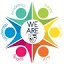 Mr. Garbe Room 1202017-2018The English II World Literature course is designed to introduce students to various literary works by international authors.  The course explores magical realism, issues within post colonialism and globalization.  The world is becoming a smaller place due to the internet, social media and smart phones.  This course will allow students to explore other worlds thus providing an understanding and respect of other cultures, the issues they face and what it means to be a global citizen.Reading, Writing, and Analysis: Students engage in close reading of selected literary works (ranging from poetry and drama to short stories and novels) which will further develop their comprehension, communication, and critical thinking skills.Researching: Students fine tune research skills and synthesize material for cohesive research assignments.Speaking and Listening: Students will hone their public speaking and presentation skills focusing on pronunciation, organization and flow.  This will be done through formal and informal presentations.This course will take students through the following units:Fiction (through novels and short stories)				NonfictionDramaPoetryPublic Speaking (Emphasizing pronunciation, organization, and flow)Writing and ResearchThe class is designed around student participation so it is vital that you keep up with the readings and assignments.  You are expected to participate in class discussions.  It is through your point of view that we can enrich the learning experience for everyone.  The class is structured through various lessons ranging from Socratic Seminars, lectures and group discussions.  Projects and presentations are differentiated, thus allowing you alternative methods of presenting your understanding of the subject.  Each quarter’s course work involves a variety of activities, assignments, and projects.  A large portion of your grade will be based on writing assignments (academic and personal essays, short stories, and poems).  You should expect two major writing assignments per quarter.  You will also analyze reading response questions, participate in discussions and debates, create projects related to literary works, write quizzes, tests, and prepare presentations for the class.   Tests occur at the midpoint and end of a unit of study.  Comprehension quizzes occur about once a week and will be based on vocabulary, literary context or other materials read or discussed in class.We will read various literary works this year.  Some titles are:Lord of the Flies by William GoldingAnimal Farm  by George OrwellJulius Caesar  by William ShakespeareThe Catcher in the Rye  by J.D. SalingerLike Water for Chocolate  by Laura EsquivelElements of Literature literary works anthologyOther pieces of literature that suit the specific needs and interests of the class will also be studied throughout the year.Major Essays 25%			Projects and Tests 25%Minor Writing Assignments 20%	 	Quizzes and Homework 15%Participation and Classwork 15%You will need these supplies:· Two manila folders for portfolio and working file (will remain in class)· Blue or black pens.· A “free reading” book (one per quarter) · A notebook or binder to keep notes and drafts.· A red or green pen for self and peer editing.· A notebook / journal (this can also be kept in class).· A reusable water bottle if you intend to drink water during classHomework is due at the beginning of class.  The EA late work policy for major assignments:-15% deduction 1 day-25% deduction 2 day-35% deduction 3 day- Assignment receives a 0% after that.- Homework assignments are due at the start of class the next day. Late homework is not accepted and will be marked as a 0%.It is your responsibility to find out what you will miss (planned absence) or what you have missed (illness or emergency). You will be given time to make up your work for excused absences. You are responsible for the work missed in class. PortalPlus is a good resource, but do check with me during my office hours to double check.  If you are absent the day before a test you are still required to take the test when you return to school (unless excused by the US office).Please make sure you check PlusPortal frequently.  Announcements, test dates and other information will be posted on this site.   This is a great resource to use during an absence.  Weekly lesson plans will be updated there along with other links to sites.  There is a class website for students and parents to get additional support materials.  My office hours are after school, from 3:00-3:30 and during SSH; other times can be scheduled as necessary.  If you are unable to attend a scheduled meeting, please make sure you let me know.There is an after school Writing Lab available as well.  Students who do not make adequate progress may be required to visit the Writing Lab.Discipline yourself so others do not have to do it for you.  You are expected to respect yourself, others and the environment both in and out of class.  Be on timeDo no harmBe curious and participate“Education is not a preparation for life; it is life itself.”  - John DeweyOr you may call the US Office and set up an appointment with Bea Cortez or Edna Garcia at a mutually convenient time (2528-8275)1. Cellphones, tablets, laptops and all other electronic devices are not permitted for use during a test day. Unless specified by your teacher, the only items you will need during a test are a pen and white-out. No school boxes, water bottles, or other items should be on your desk.2. Students are not allowed to leave the classroom during a testing period (this includes trips to the bathroom, office or nurse…the only exceptions will be via the US Office directly with the teacher).3. All major essays will be written in class. Essays written outside of class will not be collected. Major essays must be submitted via turninin.com.4. See the student handbook for EA’s late work and homework policy. 5.  Cell phones will be collected at the beginning of each class period.  Electronic devices will be used frequently in class for educational purposes, and it will be noted on the lesson plan.  GENERAL DESCRIPTIONCOURSE OBJECTIVES COURSE TOPICS AND METHODOLOGYLITERATUREGRADING CRITERIACOURSE MATERIALSMAKE-UP WORK/HOMEWORK/PROJECT POLICYPlusPortalADDITIONAL RESOURCESCLASSROOM RULES AND COURSE EXPECTATIONSCONTACT INFO: garbe.kurt@amschool.edu.sv ENGLISH DEPARTMENT AGREEMENTS